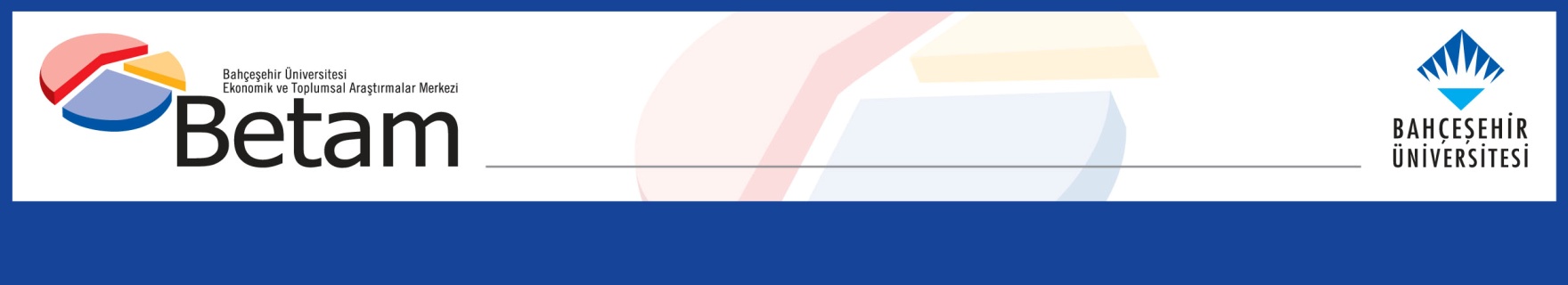 İŞSİZLİKTE DÜŞÜŞ VARSeyfettin Gürsel* Gökçe Uysal ve Mine DurmazYönetici Özeti Mevsim etkilerinden arındırılmış işgücü verilerine göre tarım dışı işsizlik, Aralık 2014 döneminde bir önceki döneme kıyasla yüzde 0,2 puan azalarak yüzde 12,5'e gerilemiştir. Veriler tarım dışı istihdam artışının işgücü artışından daha kuvvetli olduğunu ve böylelikle tarım dışı işsizliğin azaldığını göstermektedir. Bu gelişmede hizmetlerdeki istihdam artışlarının rolü büyüktür. Betam tahmin modeli tarım dışı işsizliğin Ocak 2015 döneminde sınırlı bir şekilde artacağına işaret etmektedir. Tarım dışı işgücü ve istihdam artışlarında yavaşlama  TÜİK’in açıkladığı işgücü verilerine göre Aralık 2014 döneminde, bir önceki yılın aynı dönemine göre tarım dışı işgücü 1 milyon 499 bin (yüzde 6,8), tarım dışı istihdam 951 bin kişi (yüzde 4,8), tarım dışı işsiz sayısı ise yıllık 548 bin artmıştır. Tarım dışı işgücünde ve istihdamda 2014 yılının ikinci yarısından beri hızlanmış olan artışların Aralık 2014'te yavaşladığı görülmektedir.  Şekil 1 Tarım dışı işgücü ve tarım dışı istihdamın tarım dışı issiz sayısına etkisi (yıllık)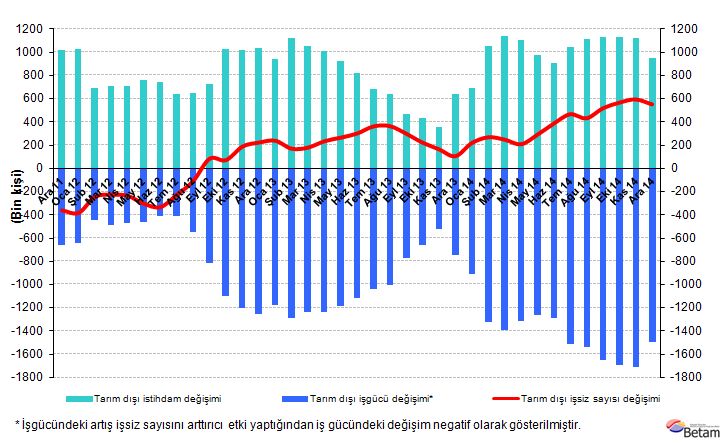 Kaynak: TÜİK, Betamİstihdam işgücünden hızlı arttı Mevsim etkilerinden arındırılmış verilere göre Aralık döneminde Kasım dönemiyle kıyaslandığında tarım dışı işgücü 12 bin artarak 23 milyon 752 bin olmuştur (Şekil 2, Tablo 1). Tarım dışı istihdam ise 58 bin artarak 20 milyon 783 bin olmuştur. Böylelikle tarım dışı işsiz sayısı 46 bin azalmış, tarım dışı işsizlik oranı Aralık 2014 döneminde Kasım 2014 dönemine kıyasla azalarak yüzde 12,5 olarak kaydedilmiştir. Şekil 2 Mevsim etkilerinden arındırılmış tarım dışı işgücü, istihdam ve işsizlik oranı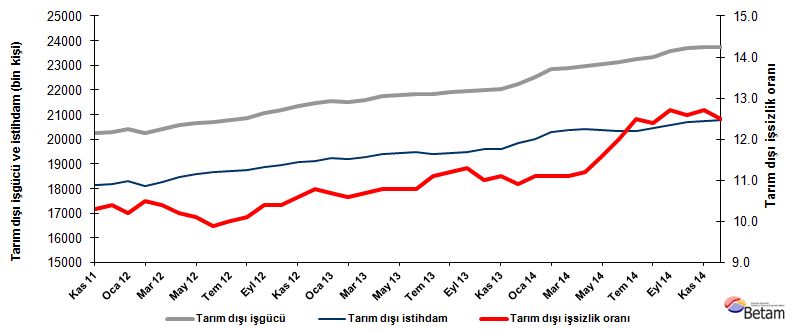 Kaynak: TÜİK, BetamOcak 2015'te tarım dışı işsizlik artacakBetam'ın hazırladığı tahmin modelinde kullanılan Kariyer.net verilerinden ilan başına başvuru sayısı Şekil 3'de gösterilmektedir. Kariyer.net verilerine göre ilan başına başvuru sayısı Ocak 2015 dönemine tekabül eden sürede (Aralık 2014, Ocak 2015, Şubat 2015 ortalaması) yatay seyretmiştir. Betam tahmin modeli ise tarım dışı işsizliğin Ocak 2015 döneminde az da olsa artacağını tahmin etmektedir. Şekil 3 Mevsim etkilerinden arındırılmış tarım dışı işsizlik oranı ve ilan başına başvuru sayısı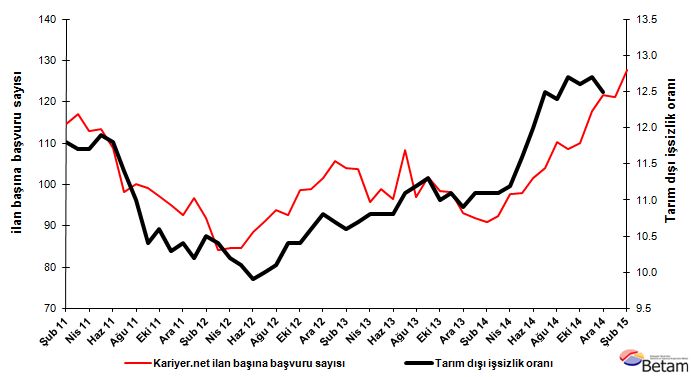 Kaynak: Kariyer.net, TÜİK, BetamHizmetlerde istihdam artışı devam ediyorMevsimsellikten arındırılmış sektörel verilere göre Aralık 2014 döneminde istihdam tarım ve hizmetlerde artarken, sanayi ve inşaat sektörlerinde düşüş gözlenmiştir (Şekil 4, Tablo 2). İstihdam hizmetlerde 67 bin, tarımda 42 bin artarken, sanayi sektöründe 7 bin azalmıştır. İnşaatta ise istihdam kaybı bin kişiyle sınırlı kalmıştır. Bu dönemde işsizlik oranlarındaki düşüşün arkasında hizmetlerdeki istihdam artışının olduğu söylenebilir. Şekil 4 Sektörlerin istihdam değişimi (bin kişi)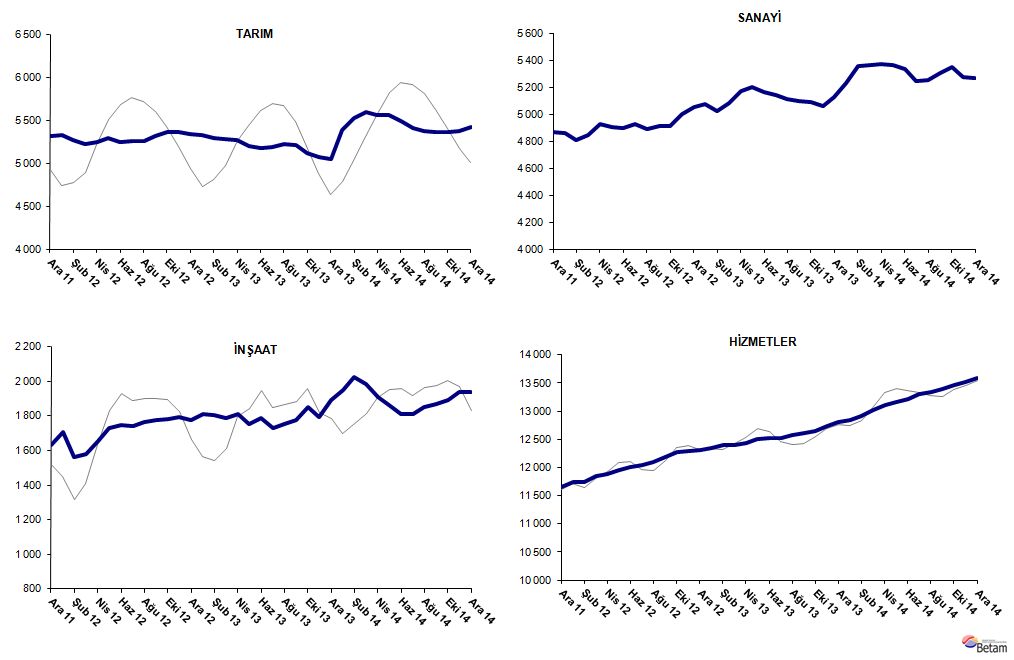 Kaynak: TÜİK, BetamTablo 1 Mevsim etkilerinden arındırılmış tarım dışı işgücü göstergeleri (bin kişi)*Kaynak: TÜİK, BetamTablo 2 Mevsim etkilerinden arındırılmış sektörel istihdam (bin kişi)*Kaynak: TÜİK, Betamİşgücüİstihdamİşsizlikİşsizlik OranıAylık değişimlerAylık değişimlerAylık değişimlerKasım 112024418159208510.3%İşgücüİstihdamİşsizlikAralık 112027618167210910.4%32824Ocak 122039818317208110.2%122150-28Şubat 122024118116212510.5%-156-20145Mart 122040318281212210.4%162165-3Nisan 122057118473209810.2%168192-24Mayıs 122067518587208810.1%104114-10Haziran 12207011865220499.9%2665-39Temmuz 122078818709207910.0%865729Ağustos 122086018753210710.1%724428Eylül 122106018870219010.4%20011783Ekim 122117718975220210.4%11710512Kasım 122135219089226310.6%17511461Aralık 122145219135231710.8%994653Ocak 132154219237230510.7%90102-12Şubat 132149619217227910.6%-46-20-26Mart 132158619276231010.7%905931Nisan 132176019410235010.8%17413440Mayıs 132180619451235510.8%46415Haziran 132182819471235710.8%22202Temmuz 132183119408242311.1%3-6366Ağustos 132189619444245211.2%653629Eylül 132196319481248211.3%663729Ekim 132200619585242111.0%43104-61Kasım 132202919584244511.1%24-125Aralık 132225419828242610.9%224244-20Ocak 142252320023250011.1%26919574Şubat 142283220298253411.1%30927534Mart 142290820365254311.1%75678Nisan 142297120398257311.2%633330Mayıs 142305520381267411.6%85-17102Haziran 142312820353277512.0%73-28101Temmuz 142325920352290712.5%131-1132Ağustos 142334820453289512.4%89101-12Eylül 142356220570299212.7%21411797Ekim 142369520709298612.6%132139-7Kasım 142374020725301512.7%451629Aralık 142375220783296912.5%1258-46TarımSanayiİnşaatHizmetlerAylık değişimlerAylık değişimlerAylık değişimlerAylık değişimlerKasım 1154084870166611623TarımSanayiİnşaatHizmetlerAralık 1153254873163311660-833-3337Ocak 12533048641707117465-97486Şubat 1252754808156211747-55-56-1451Mart 1252214850157711854-544215107Nisan 125248493016521189127807537Mayıs 125292490817271195244-227561Haziran 1252494900174912003-43-82251Temmuz 12526049261740120421126-939Ağustos 1252594892176312098-1-342356Eylül 125324491117791218065191682Ekim 1253634917178312276396496Kasım 12536750031795122904861214Aralık 1253405051177412310-2748-2120Ocak 1353265073181312351-14223941Şubat 1352955023180312390-31-50-1039Mart 1352805083178612407-1560-1717Nisan 1352695176180812427-11932220Mayıs 1352075200175212500-6224-5673Haziran 1351795163178612522-28-373422Temmuz 135195514617321253016-17-548Ağustos 135221511717511257626-291946Eylül 1352165096177612609-5-212533Ekim 1351275090184912645-89-67336Kasım 1350795064179212729-48-26-5784Aralık 1350505131189212805-296710076Ocak 14539352321952128393431016034Şubat 14552653592023129161331277177Mart 1455985365198613014726-3798Nisan 1455635373190913117-358-77103Mayıs 14556453641860131571-9-4940Haziran 1454895332180813213-75-32-5256Temmuz 1454155243181113298-74-89385Ağustos 1453755257185213345-40144147Eylül 1453635306187113394-12491949Ekim 14536553531893134642472270Kasım 145380527319381351415-804550Aralık 145422526619371358142-7-167